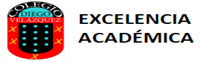 AULA VIRTUALNIVEL MEDIO MAYOR:Material de 16 marzo al 09 abril: https://drive.google.com/file/d/1qflwYrrWu6QBGJF_oi4y-_G0fo0JiyUR/view?usp=sharingMaterial del 27 al 30 de abril:https://drive.google.com/file/d/10wN4yoOsIxWnUNI_AFT8Ikyf6J1m7oJX/view?usp=sharingMaterial del 4 al 8 de mayo:https://drive.google.com/drive/folders/1pq0gZhEJeVfNfn5ZLvoBVho9EJxs5zNU?usp=sharingMaterial del 11 al 15 de mayo:https://drive.google.com/file/d/1YbPhRx9bCZ9nadX9MRkm8PGU6mby9X2s/view?usp=sharingRetroalimentaciones:Retroalimentación 18 de mayo:https://drive.google.com/drive/folders/122W21b779J8UKp9rFkgcmJQY-Cn6__B5?usp=sharingRetroalimentación 20 de mayo:https://drive.google.com/drive/folders/1UxswjqkSTUjTpebrfIU6OmiJsQeQ2w5U?usp=sharingRetroalimentación 22 de mayo:https://drive.google.com/drive/folders/1cOhtpJppOK1l1DyRUUXx8712--_Fv4pK?usp=sharingRetroalimentación 25 de mayo:https://drive.google.com/drive/folders/1lDUxAvFEKjiVajhO0pz-y5iRK6REQCIV?usp=sharingRetroalimentación 27 de mayo:https://drive.google.com/drive/folders/1CrJg4NoEP7ZvwbCSSQwRdGbmoO4p5qD9?usp=sharingRetroalimentación 29 de mayo:https://drive.google.com/drive/folders/1jOSeX9iwIo3YR6DzYK4_0FiDDGn99nne?usp=sharingMaterial y retroalimenación del 1 al 5 de junio:https://drive.google.com/drive/folders/1U1heEsp2DCB5p24Sz4vgigI191G0nC9l?usp=sharingAULA VIRTUALNIVEL PRIMER NIVEL TRANSICIÓN TEL:Material del 27 al 30 de abril:https://drive.google.com/drive/folders/131hNJoioCoOqu1wO0yMU3z1mM1eYnjcw?usp=sharingMaterial del 4 al 8 de mayo:https://drive.google.com/drive/folders/1pKRcPA_5KWkSep13d8pJ3TvRD8EtJ42N?usp=sharingMaterial del 11 al 15 de mayo:https://drive.google.com/drive/folders/1kAuXGGgIVG8-5tBwCdkcy4PO4czxLKwd?usp=sharingRetroalimentaciones:Retroalimentación 18 de Mayo:https://drive.google.com/drive/folders/1RE-4vo6ErhWFmDbSomOw-7HEywmucA8K?usp=sharingRetroalimentación 20 de mayo:https://drive.google.com/drive/folders/1aGXOaBIzEoYWMrZmzSHAs79vQMPYAIVD?usp=sharingRetroalimentación 22 de mayo:https://drive.google.com/drive/folders/1Q580ShW2_hXYqmzksvzE_TTC3yWyJtW7?usp=sharingRetroalimentación 25 de mayo:https://drive.google.com/drive/folders/1cpvE94x3hTOBLzpUaeP3qGQLKdHRWlAa?usp=sharingRetroalimentación 27 de mayo:https://drive.google.com/drive/folders/13iufw-JOj8vWcPNRcAwYQ_73CzwAPX0Y?usp=sharingRetroalimentación 29 de mayo:https://drive.google.com/drive/folders/1HXmoTsRVRwma__Emk1FeS6UvdkRzxpc4?usp=sharingMaterial y retroalimentación del 1 al 5 de junio:https://drive.google.com/drive/folders/1jn7qybCJxV8R-wdd3j6WFPViitlmgWhI?usp=sharinghttps://drive.google.com/drive/folders/1fq1hnU4K6QURue6uGxr2FA681zb4xYea?usp=sharingAULA VIRTUALNIVEL SEGUNDO NIVEL TRANSICIÓN TEL:Material del 27 al 30 de abril: https://drive.google.com/drive/folders/1UNl9ds9rCWuKpbnGn54RzDLCVQNP3-3q?usp=sharingMaterial del 4 al 8 de mayo: https://drive.google.com/drive/folders/17FfYmHtZlMaM_oDenUBH3q8Dp9hoXZRQ?usp=sharingMaterial del 11 al 15 de mayo:https://drive.google.com/drive/folders/1SOvaBQkaK7IZye4QeVgkvhwMC86vMJwJ?usp=sharingRetroalimentaciones:Retroalimentación 18 de Mayo:https://drive.google.com/drive/folders/1KfZ-CIkkHWP2HNiYs_BdG_5uL93KGzfC?usp=sharingRetroalimentación 20 de mayo:https://drive.google.com/drive/folders/12yFFoyY0ZMUkdeGfxB89gNugkSVd2BN4?usp=sharingRetroalimentación 22 de mayo: https://drive.google.com/drive/folders/1Tj7RwEfjNWrg5cIIoKISya51lUeoJCqM?usp=sharingRetroalimentación 25 de mayo:https://drive.google.com/drive/folders/1VE1m7n58KFC5RlGJ-G3KfwouMXQnveGH?usp=sharingRetroalimentación 27 de mayo:https://drive.google.com/drive/folders/1TeKkA63bqaIMSKTSwN13GAfdeGdMaWDm?usp=sharingRetroalimentación 29 de mayo: https://drive.google.com/drive/folders/1MKDjeFYdD1OXyGd624DH84Tm90hoRYAn?usp=sharingMaterial y retroalimentación del 1 al 5 de junio:https://drive.google.com/drive/folders/1Kl6iOTf9JetNtfm4CPGMUo2_HZe42FPV?usp=sharinghttps://drive.google.com/drive/folders/1UUOYGravGGpYHOh570ZULgthDblCmIcW?usp=sharingAULA VIRTUALNIVEL PREKINDER REGULAR:Material del 27 al 30 de abril:https://drive.google.com/drive/folders/1g6sD-6fnebKqA6yeMF17pXN1ay-Sj7Kr?usp=sharingMaterial del 4 al 8 de mayo:https://drive.google.com/drive/folders/1uT9qzS9K2_JQLi65gfuKcw02_F78sdL3?usp=sharingMaterial del 11 al 15 de mayo:https://drive.google.com/drive/folders/1l8LrkcUWuYomtRLZbRmfgUV8kB7NJiSz?usp=sharingRetroalimentaciones:Retroalimentación 18 de Mayo:https://drive.google.com/drive/folders/1pGvH-0PChLlx2wYIyDg0v-eDUOdZWpJM?usp=sharingRetroalimentación 20 de mayo:https://drive.google.com/drive/folders/1pb8XNjGR67tgRMJK2Q5bNldRSrFbSS2X?usp=sharingRetroalimentación 22 de mayo:https://drive.google.com/drive/folders/1SjvPCgY2xISgnPD8ea7B9Y50dItYGdY7?usp=sharingRetroalimentación 25 de mayo:https://drive.google.com/drive/folders/1R8Mq3f2gPzWoCLDIbQdahmXLF7tnH0GV?usp=sharingRetroalimentación 27 de mayo:https://drive.google.com/drive/folders/13MYbOLuq-lzvdT45DcQsXa1z-yECWKsr?usp=sharingRetroalimentación 29 de mayo:https://drive.google.com/drive/folders/1bChOGt-sSgYHAu2Z_nAmvYK4y-MlwCXo?usp=sharingMaterial y retroalimentación del 1 al 5 de junio:https://drive.google.com/drive/folders/1wYeHoKjHqBHvRf5M9vLmHz1w6vd52kx3?usp=sharinghttps://drive.google.com/drive/folders/17fpJUBnqw6xRttHfNUKcS3iIDgV6_x8u?usp=sharingAULA VIRTUALNIVEL KINDER REGULAR:Material del 27 al 30 de abril:https://drive.google.com/drive/folders/1MsC66E_npTT64g6ZudDwxiISqOZC15zd?usp=sharingMaterial del 4 al 8 de mayo:https://drive.google.com/drive/folders/1FavKIIZgFiyE-Qzazi3YmFFtl3QdSpiO?usp=sharingMaterial del 11 al 15 de mayo:https://drive.google.com/drive/folders/1ti8s1I8Lf3oiomoRlArk_kq3jzokVmha?usp=sharingRetroalimentaciones:Retroalimentación 18 de Mayo:https://drive.google.com/drive/folders/1dWHpBLFL7flyey_pt2ijK6ExlIS_odYY?usp=sharingRetroalimentación 20 de mayo:https://drive.google.com/drive/folders/1lz8FLuguhiifggcAMN0kIPNz3N9s7JPc?usp=sharingRetroalimentación 22 de mayo:https://drive.google.com/drive/folders/1NZMOSHncEmZFuLR8Ap79YtuI0S1Tex74?usp=sharingRetroalimentación 25 de mayo:https://drive.google.com/drive/folders/1NZMOSHncEmZFuLR8Ap79YtuI0S1Tex74?usp=sharingRetroalimentación 27 de mayo:https://drive.google.com/drive/folders/1gP9vcLA0G1luiYCPTo8Tq-TBnFTRLPQ_?usp=sharingRetroalimentación 29 de mayo:https://drive.google.com/drive/folders/1fMWvtBd-wl5AV0zCWYx-_AY_y58ZhVC0?usp=sharingMaterial y retroalimentación del 1 al 5 de junio:https://drive.google.com/drive/folders/18dVeRDoLYTcNDx6NcjH5fFRIIdWga9Df?usp=sharinghttps://drive.google.com/drive/folders/1XHEkwJLYpgi1NzKcnAMmkeuop3FnnR-l?usp=sharing